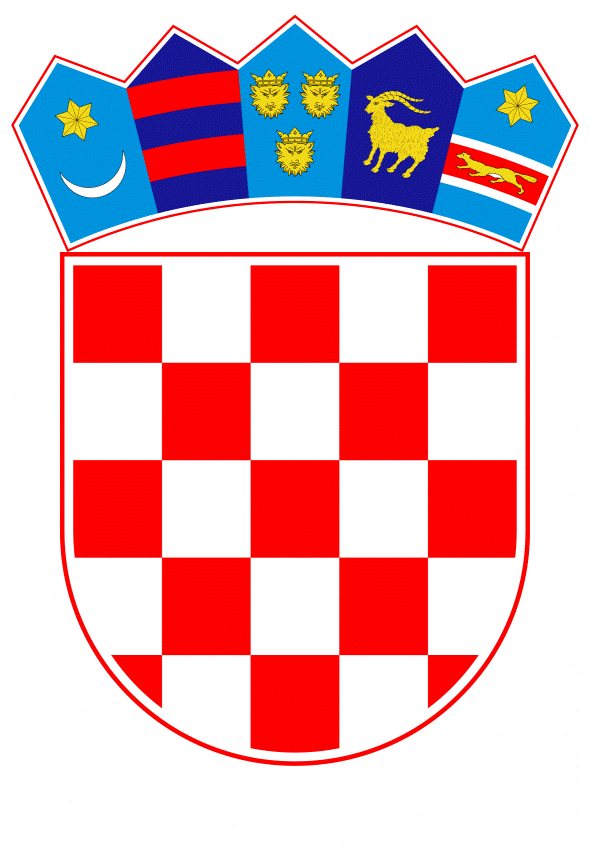 VLADA REPUBLIKE HRVATSKEZagreb, 24. veljače 2022._________________________________________________________________________________________________________________________________________________________________________________________________________________________________PrijedlogNa temelju članka 22. stavka 2. Zakona o socijalnoj skrbi („Narodne novine“, broj 18/22.), Vlada Republike Hrvatske je na sjednici održanoj _________________ donijela O D L U K Uo osnovici za izračun iznosa drugih naknada u sustavu socijalne skrbi I.Osnovica na temelju koje se izračunava iznos drugih naknada u sustavu socijalne skrbi iznosi 500,00 kuna. II.Danom stupanja na snagu ove Odluke prestaje važiti Odluka o osnovici za izračun iznosa drugih prava iz sustava socijalne skrbi („Narodne novine“, broj 114/14.). III.Ova Odluka stupa na snagu prvoga dana od dana objave u „Narodnim novinama“. KLASA:	URBROJ:	Zagreb,										       PREDSJEDNIK									mr. sc. Andrej PlenkovićO B R A Z L O Ž E N J EČlankom 21. Zakona o socijalnoj skrbi („Narodne novine“, broj 18/22.), propisane su vrste naknada u sustavu socijalne skrbi: zajamčena minimalna naknada, naknada za troškove stanovanja, naknada za ugroženog kupca energenata, naknada za osobne potrebe, jednokratna naknada, naknada za pogrebne troškove, naknada za redovito studiranje, plaćanje troškova smještaja u učeničkom domu, osobna invalidnina, doplatak za pomoć i njegu, status roditelja njegovatelja ili status njegovatelja.Člankom 22. stavkom 2. Zakona, propisano je da osnovicu na temelju kojih se izračunava iznos drugih naknada odlukom određuje Vlada Republike Hrvatske.Prijedlogom odluke određuje se osnovica za izračun drugih naknada iz sustava socijalne skrbi, osim osnovice za izračun iznosa zajamčene minimalne naknade, koja se određuje posebnom odlukom Vlade Republike Hrvatske.Osnovica se određuje u iznosu od 500,00 kuna čime je zadržan važeći iznos osnovice za izračun drugih naknada.Predlagatelj:Ministarstvo rada, mirovinskoga sustava, obitelji i socijalne politike Predmet:Prijedlog odluke o osnovici za izračun iznosa drugih naknada u sustavu socijalne skrbi